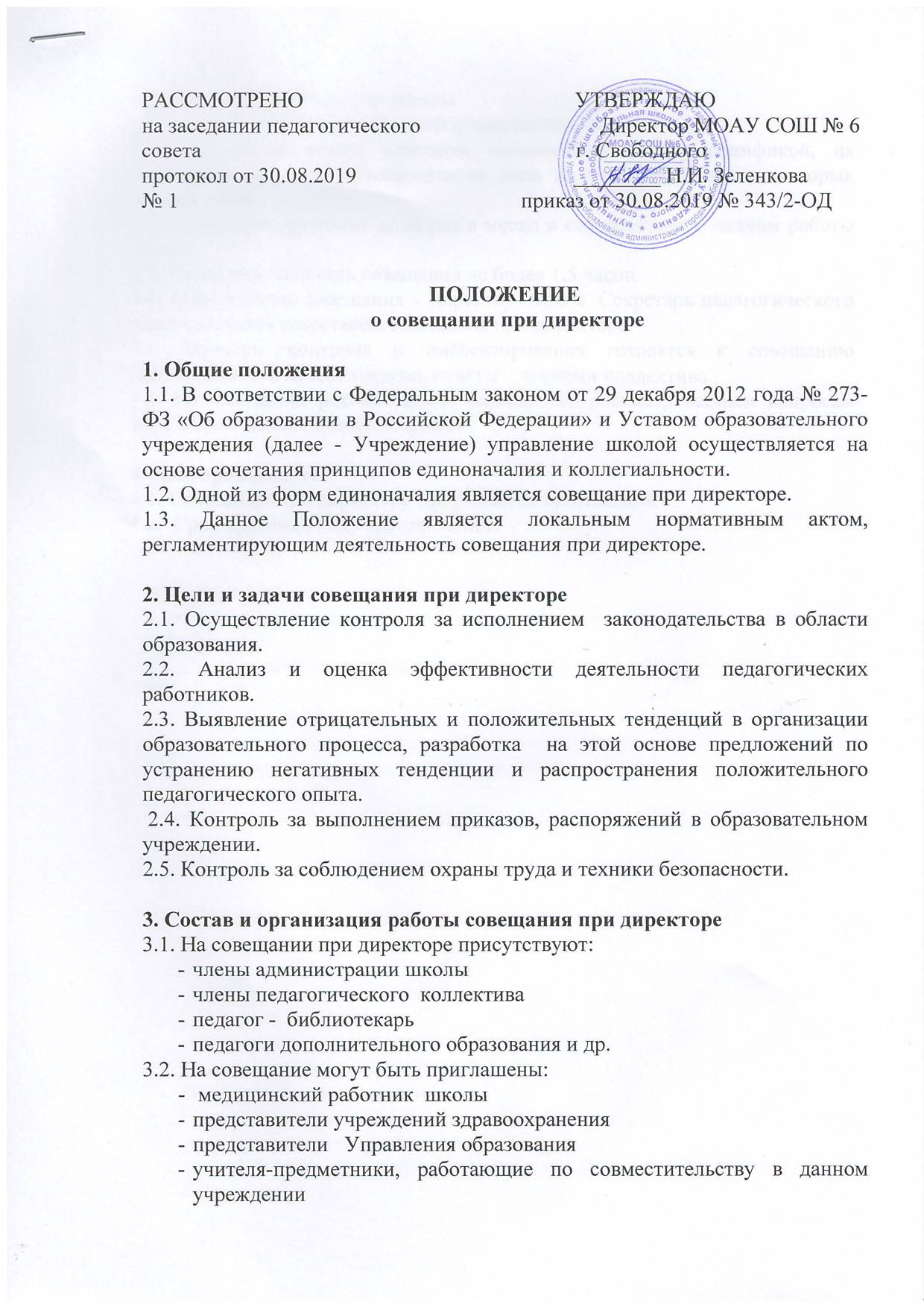 технический персонал школыпредставители родительской общественности.3.3. При рассмотрении вопросов, связанных с узкой спецификой, на совещании могут присутствовать те лица из числа работников, которых данный вопрос касается.3.4. Совещание проходит один раз в месяц в соответствии с планом работы школы.3.5. Продолжительность совещания не более 1,5 часов.3.6. Председатель совещания – директор школы. Секретарь педагогического совета является секретарем совещания при директоре.3.7. Вопросы контроля и инспектирования готовятся к совещанию директором, его заместителями, отчеты – членами коллектива.3.8. На основании рекомендаций, выводов по рассматриваемым вопросам директором школы издается приказ.4. Делопроизводство4.1. Совещание при директоре оформляется протоколом.4.2. Срок хранения документов – 5 лет.     